Okrsková soutěž Bohuslavice v sobotu 24.5.2014Muži – 1. místoDěti – 2.místo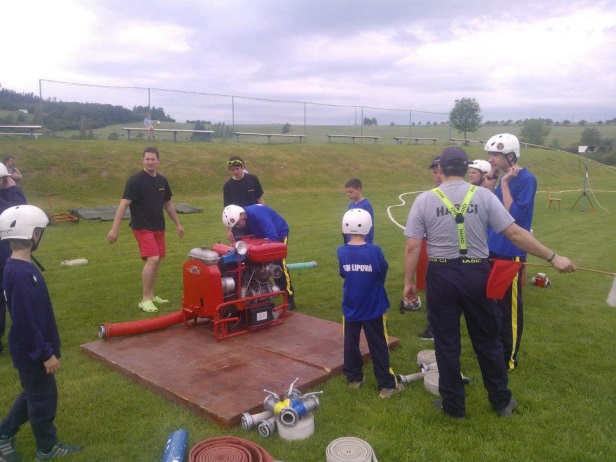 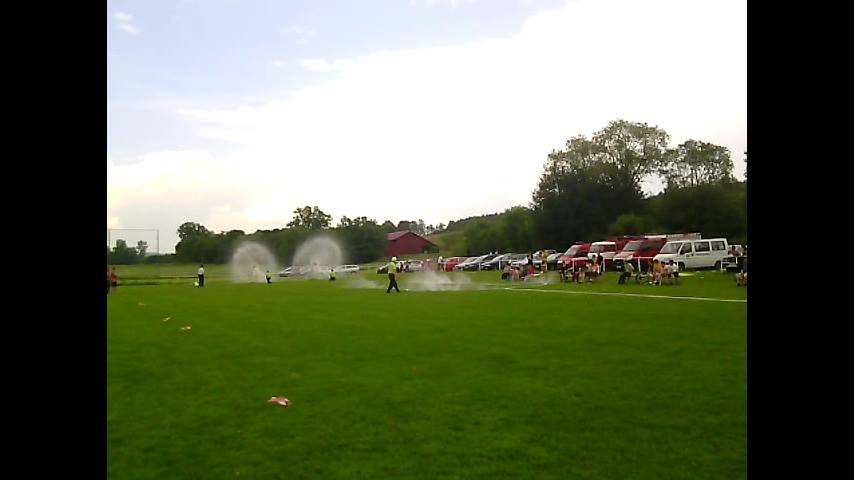 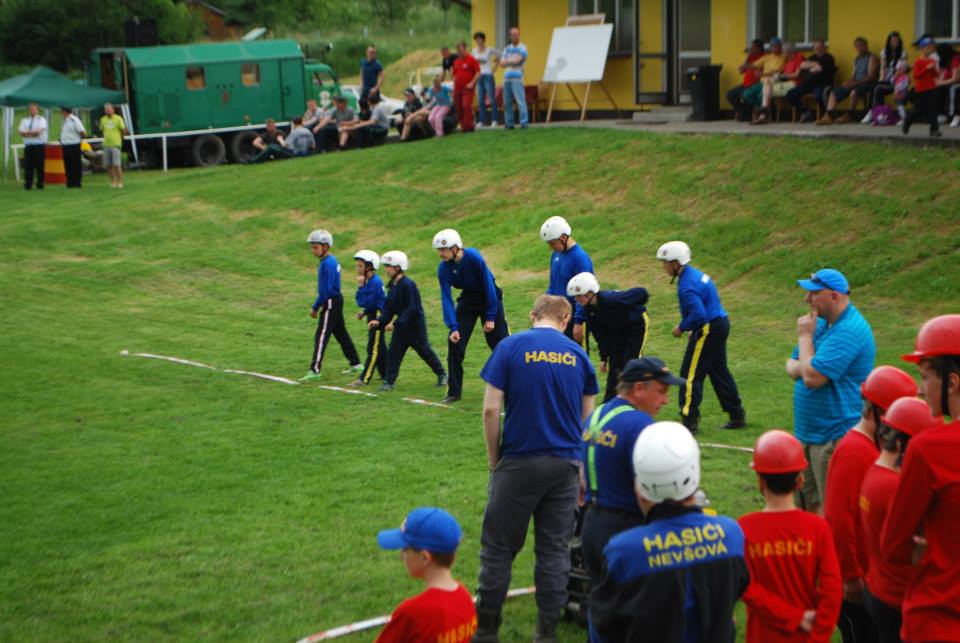 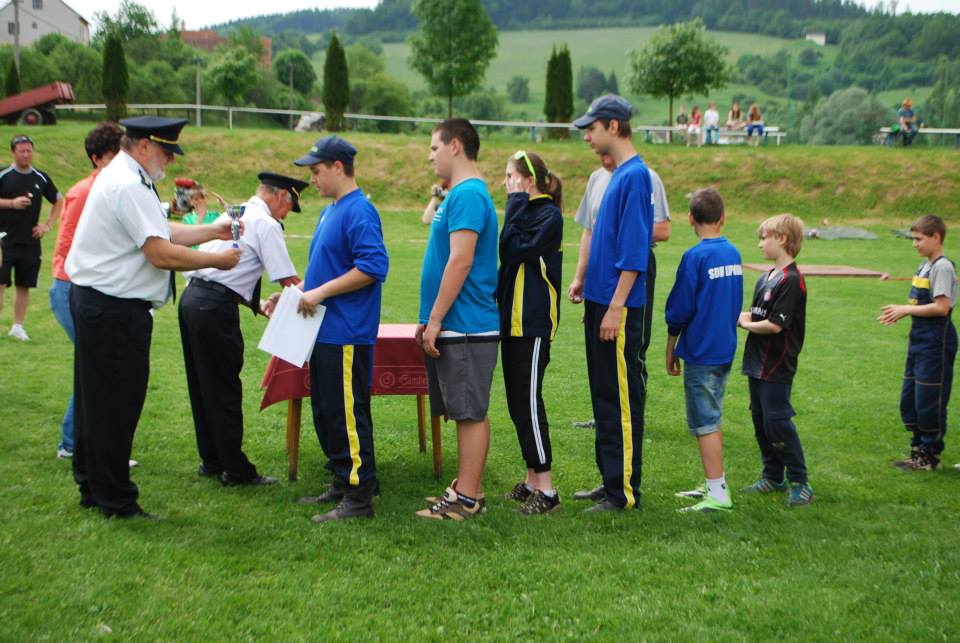 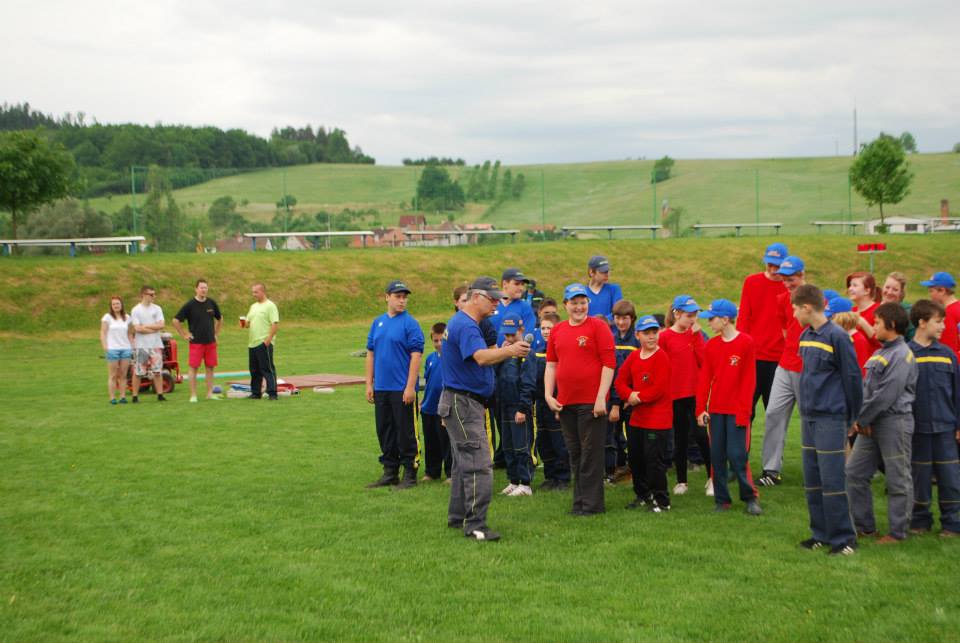 